CITY OF PORT ARANSAS	11/19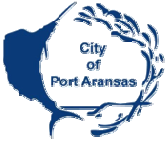 710 W. AVENUE APORT ARANSAS, TEXAS 78373-4128 361-749-4111www.cityofportaransas.orgSIGN PERMIT APPLICATION**Must submit engineered stamped drawings & site plan with application**CONTRACTOR INFORMATION:________________________________________________                  _______________________________Description of proposed work:Illuminated	[ ] Yes	[  ] No			Number of signs: _____________________________________________________________________________________________________Electrician – Business/Company Name							Telephone***************OFFICE USE ONLY***************Planning: Zoning/Setback:  _______________________________ □ Approved Date: ___________ □ Items Required Date: ________ Comments: __________________________________________________________________________________________________________________________________________________________________________________________________________________________________________________________________________________________________________________________________Building Official: ________________________________________ □ Approved Date: ___________ □ Items Required Date: _________Comments: ____________________________________________________________________________________________________________________________________________________________________________________________________________________________________________________________________________________________________________________________________________Company/Business Name                  TelephonePROPERTY INFORMATION:___________________________________________Business Name_________________________________________Business Address